МИНИСТЕРСТВО ПРОСВЕЩЕНИЯ РОССИЙСКОЙ ФЕДЕРАЦИИ‌Министерство образования Челябинской области‌‌ ‌Управление образованием Чесменского муниципального района‌​МБОУ "Калиновская СОШ"‌Рабочая программа курса внеурочной деятельности«Основы проектной деятельности»(основное общее образование) срок реализации рабочей программы – 5 лет                                                       п.     Калиновский ‌ 2023‌гI. СОДЕРЖАНИЕ КУРСА ВНЕУРОЧНОЙ ДЕЯТЕЛЬНОСТИ С УКАЗАНИЕМ ФОРМ ОРГАНИЗАЦИИ И ОСНОВНЫХ ВИДОВ ДЕЯТЕЛЬНОСТИ5 классМодуль 1 «Работа с каталогами»  Тема 1. Организация информации в каталоге.Виды каталогов. Поиск информации в каталоге по заданному параметру. Виды и формы внеурочной деятельности:индивидуальная работа с каталогом по поиску информации; работа в группе по анализу успешности поиска информации в каталоге. Тема 2. Параметры поиска информации в каталоге. Поиск информации по самостоятельно заданному параметру. Виды и формы внеурочной деятельности:индивидуальная или групповая работа по установлению параметра поиска информации в каталоге; работа с каталогом по поиску информации; работа в группе по анализу успешности поиска информации в каталоге. Тема 3. Поиск информации в карточном и электронном каталоге. Виды и формы внеурочной деятельности:работа с карточным и электронным каталогом; работа в группе по анализу успешности поиска информации в каталоге.  Модуль 2 «От проблемы к цели»  Тема 1. Ситуация и проблема.Ситуация. Описание, признак, анализ ситуации.  Тема 2. От проблемы к цели. Противоречия и проблема. Анализ способов разрешения проблемы. Цель. Свидетельства достижения цели. Способ убедиться в достижении цели. Риски. Тема 3. Планирование деятельности. Постановка задачи, составление плана, текущий контроль. Модуль 3 «Основы информационных технологий: работа с программой подготовки презентаций POWER POINT»   Тема 1. Понятие презентации. Интерфейс программы POWER POINT. Понятие о мультимедиа технологиях. Компьютерная презентация — представление информации с помощью компьютера, состоящее в смене слайдов на экране с использованием эффектов мультимедиа. Слайд — отдельный кадр презентация. Программа POWER POINT — средство для создания и демонстрации компьютерных презентаций. Интерфейс программы. Меню и пиктограммы. Отбор содержания презентации. Жанр презентации. Открытие, создание и сохранение презентации с помощью пиктограмм «Открыть», «Создать», «Сохранить». Сохранение презентации с заданным именем в выбранной папке с помощью меню «Файл - Сохранить как...». Шаблоны презентации. Виды и формы внеурочной деятельности:тренинг: извлечение информации из мультимедийных источников по заданию учителя, создание вторичного информационного продукта;тренинг: выполнение ситуативного задания, состоящего в анализе связанного текста и отборе содержания презентации; определение содержания презентации материалов проекта учащегося, определение шаблона на основе целей презентации учащегося. Тема 2. Макет слайда. Создание слайда. Вставка в слайд текста и рисунков. Создание фона слайда. Понятие макета слайда: заголовок, текст, картинки, анимации. Вставка нового слайда с помощью меню «Вставка — Создать слайд». Выбор макета нового слайда из набора заданных. Вставка текста, изменение размера и типа шрифта. Вставка картинок из библиотеки МSClipGallery. Создание фона слайда с помощью меню «Формат - Фон». Выбор цвета фона из набора заданных. Дополнительные цвета фона, способы заливки. Виды и формы внеурочной деятельности:тренинг: создание слайда по техническому заданию, предложенному учителем; создание презентации материалов проекта учащегося. Тема 3. Настройка анимации текста, рисунков. Анимация и озвучивание различных объектов слайда: заголовка, текста, картинок. Пиктограмма «Эффекты анимации». Меню «Показ слайдов  - Настройка анимации». Выбор типа «эффекта анимации» и «звука анимации» из набора заданных. Просмотр эффекта анимации. Виды и формы внеурочной деятельности:тренинг: анимация и озвучивание объектов слайда по техническому заданию, предложенному учителем; анимация и озвучивание презентации материалов проекта учащегося. Тема 4.  Демонстрация презентации. Печать презентации. Демонстрация презентации: нормы публичного выступления с использованием мультимедиа-поддержки. Меню «Показ слайдов - Показ». Печать слайдов, печать структуры презентации. Меню «Файл - Печать». Виды и формы внеурочной деятельности:демонстрация презентации материалов проектов учащихся. 6 классМодуль 1. «Учебный проект. Теоретические основы»  Тема 1. Понятие «Учебный проект» Что такое учебный проект. Основные теоретические сведения, термины. Проект «Строим башню». Этапы работы над проектом «Строим башню».  Виды и формы внеурочной деятельности:проектная работа «Строим башню». Тема 2. Алгоритм работы над учебным проектом.Учебный проект: основные этапы работы над проектом: проблематизация, целеполагание, планирование, реализация плана, рефлексия, презентация. Презентация проекта. Виды и формы внеурочной деятельности:Деятельность учащихся в группе над проектом «Строим башню».  Тема 3. Типы проектов Проект и его типы. Классификации проектов. Практико-ориентированный проект. Информационный проект. Творческий проект. Игровой проект. Тип проекта, ведущая деятельность, проектный продукт. Виды и формы внеурочной деятельности: проектная деятельность «Типы проектов» Модуль 2. Ситуация и проблема  Тема 1.Что такое ситуация. Выделение признаков ситуации. Желаемая и реальная ситуации. Анализ (описание) реальной ситуации. Обоснование желаемой ситуации. Описание ситуации в рамках проекта.  Формулирование проблемы и противоречия. Анализ проблемы с различных точек зрения. Выявление причин возникновения проблемы и путей ее решения. Тема 2.Постановка цели как прогнозируемый результат. Требования к формулированию цели. Связь между достижением цели и решением проблемы проекта. Виды и формы внеурочной деятельности:«Мозговой штурм (проблема, цель, тема проекта)». Тема 3. Планирование деятельности. Формулирование задач. Ресурсы Что такое задача. Определение и формирование задач, адекватных целям. Как разбить задачу на шаги. Планирование деятельности. Риски: распознавание, оценка, предотвращение. Что такое ресурсы. Какие бывают ресурсы (информационные, материальные, трудовые). Что может стать ресурсом. Выявление ресурсов. Виды и формы внеурочной деятельности:«Звездочки обдумывания (схематическое изображение составляющих проекта)». Написание эссе «Ступенька к проекту». Модуль 3. Работа над учебным проектом  Тема 1. Реализация плана учебного проекта. Работа над основной частью проекта – осуществление намеченных шагов в установленном порядке с применением необходимых деталей и способов, внесение обоснованных изменений в первоначальный замысел. Оформление результатов в виде сценария видеофильма, программы, буклета, статьи, репортажа, дизайна, рубрик газеты, альманаха, альбома и пр. Виды и формы внеурочной деятельности: познавательная деятельность «Реализация плана проекта». Тема 2. Структура проекта. Письменная часть проектаОсновные требования, предъявляемые к структуре и оформлению письменной части учебных проектов. Титульный лист. Содержание. Введение. Основная часть. Заключение. Библиография. Приложение.   Практическая работа: «Оформление письменной части проекта». Тема 3. Оценивание проектовЧто такое экспертиза. Проведение экспертизы своей и чужой деятельности. Критерии оценивания проекта. Способы оценки. Самооценка. Виды и формы внеурочной деятельности: «Оценивание собственного или группового проекта». Тема 4. Защита проекта. ПрезентацияПланирование презентации. Техника публичного выступления. Невербальные способы общения. Использование средств наглядности. Критерий «Качество проведения презентации». Практическая работа: «Публичные пробы». Тема 5. Анализ проектаАлгоритм написание отчета. Сильные и слабые стороны работы над своим проектом. Виды и формы внеурочной деятельности:«Отчет о работе над проектом». КлассМодуль 1.Введение в учебно-исследовательскую деятельность  Тема 1. Явление и понятие научного исследования. Организация учебно-исследовательской работы. Проблемы исследования, выявление его актуальности. Формулировка темы, определение объекта и предмета исследования. Гипотеза исследования. Постановка задач исследования. Определение теоретических основ исследования, его научно-практической значимости. Культура оформления исследовательской работы.Виды и формы внеурочной деятельности:знакомство с тематикой исследований, выбор темы.Ознакомление с видами проектов: ролевые проекты, прикладные проекты, социальные проекты, инженерные проекты. Отличия, виды деятельности, примеры проектов.Практическая работа: знакомство с тематикой проектов, выбор темы.Модуль 2. Ведение дискуссии  Тема 1. Высказывание. Подбор опровержения, аргументации. Слушание, вопросы, использование ответа оппонентов в речи. Оценивание выступления. Виды и формы внеурочной деятельности:подготовка и участие в дискуссии.Модуль 3. Работа над проектом (8 часов)Тема проекта; составление плана проектной деятельности; выбор методов исследования. Работа с информационными источниками.Виды и формы внеурочной деятельности: Тема 1. Подготовка докладов, мультимедийных презентаций к докладам. Тема 2. Работа в программе PowerPoint; работа в программе Publisher. Тема 3. Составление таблиц, диаграмм, демонстрационных схем. Разработка программы конференции. Тема 4. Защита проектов. Экспертиза проектной деятельности. Рефлексия.8-9 классМодуль 1. Как работать в команде  Понятия «команда», «группа», «коллективизм», «индивидуализм». Правила командного поведения. Командные роли. Особенности группового выступления.Виды и формы внеурочной деятельности:тренинг на определение и присвоение командных ролей.Модуль 2. Регулирование конфликтов  Понятия«общение», «эмоции», «стереотипы», «эмпатия». Характеристика вербального и невербального общения. Причины возникновения конфликтов. Пути их решения. Практическая работа: задания на решение конфликтов.Модуль 3. Основы логики  Понятия «суждение», «умозаключение», «классификация». Правила классификации. Заключение выводов на основе имеющейся информации, текста. Оценивание выводов другими участниками проекта. Виды и формы внеурочной деятельности:анализ предложенной информации, текста. Модуль 4. Работа над проектом  Тема проекта; составление плана проектной деятельности; выбор методов исследования. Работа с информационными источниками.Виды и формы внеурочной деятельности:Подготовка докладов, мультимедийных презентаций к докладам, работа в программе PowerPoint;работа в программе Publisher; составление таблиц, диаграмм,демонстрационных схем. Защита проектов.  Экспертиза проектной деятельности. Сильные и слабые стороны работы над проектом.Виды и формы внеурочной деятельности: Защита творческой работы (доклада, проекта, реферата). Рефлексия. Экспертиза коммуникации, исследовательской и проектной деятельности.II. ПЛАНИРУЕМЫЕ  РЕЗУЛЬТАТЫ ОСВОЕНИЯ КУРСА ВНЕУРОЧНОЙ ДЕЯТЕЛЬНОСТИЗнаниевый, мотивационный и деятельностный компоненты личностных результатов обучающихся с 5(го) по 9 (й) классы.5 класс.Самоопределение (личностное, профессиональное, жизненное):1.1. Фрагментарное применение способностей проявлять гражданскую позицию в ситуациях, связанных с жизнедеятельностью пятиклассника.Мотивационный компонент:– фрагментарно проявляющаяся потребность давать обоснованные оценки прошлому и настоящему Отечества, социальным событиям и процессам;– фрагментарно проявляющаяся ориентация на проявление уважения к представителям других наций (в общеинтеллектуальной области).Деятельностный компонент:– фрагментарное применение способностей проявлять гражданскую позицию в ситуациях, связанных с жизнедеятельностью пятиклассника.1.2. Фрагментарная демонстрация осознанности своей этнической принадлежности, знаний истории, языка, культуры своего народа, своего края, основ культурного наследия народов России и человечества.Знаниевый компонент: – фрагментарные знания истории, языка, культуры своего народа, своего края, основ культурного наследия народов России и человечества (в общеинтеллектуальной области).Мотивационный компонент:– фрагментарно проявляющаяся потребность изучать историю, язык, культуру своего края, основы культурного наследия народов России и человечества (в общеинтеллектуальной области).1.3. Следование ценностным установкам многонационального российского общества, преимущественно по внешним рекомендациям.Знаниевый компонент: – фрагментарные знания о гуманистических, демократических и традиционных ценностях многонационального российского общества.Мотивационный компонент:– преобладание внешней мотивации к приобщению к гуманистическим, демократическим и традиционным ценностям многонационального российского общества.Деятельностный компонент:– следование ценностным установкам многонационального российского общества, преимущественно по внешним рекомендациям (гражданственность и патриотизм, уважение социального многообразия, мораль, нравственность, гуманизм, добро, долг, совесть, моральная ответственность, право).1.4. Совершение ответственных поступков  преимущественно по внешним рекомендациям.Знаниевый компонент: – элементарные знания об обязанностях гражданина Российской Федерации.Мотивационный компонент:– преобладание внешней мотивации на совершение ответственных перед Родиной поступков.Деятельностный компонент:– совершение ответственных поступков, преимущественно по внешним рекомендациям.1.5. Ориентация на расширение знаний о мире профессий и профессиональных предпочтений, с учётом потребностей региона.Знаниевый компонент: – знание мира профессий и профессиональных предпочтений с учетом потребностей региона (в общеинтеллектуальной области).Мотивационный компонент:– мотивация к расширению знаний о мире профессий и профессиональных предпочтений, с учётом потребностей региона.Деятельностный компонент:– демонстрация уважительного отношения к труду в процессе личностно значимой деятельности (общеинтеллектуальной деятельности).1.6. Сформированность целостного, социально ориентированного взгляда на мир с учетом многообразия народов, культур и религий.Знаниевый компонент: – наличие базовых исторических знаний, а также представлений о закономерностях развития человеческого общества с древности до наших дней (в общеинтеллектуальной области).Мотивационный компонент:– наличие потребности в приобретении исторических знаний о социальных явлениях ориентация на их практическое применение в ближайшем окружении.Деятельностный компонент:– освоение приемов работы с социально значимой информацией, ее осмысление.2.1. Сформированность социальной роли обучающегося основной школы.Знаниевый компонент: – понимание общественной значимости процесса обучения.Мотивационный компонент:– желание проявить себя в роли школьника, друга.Деятельностный компонент:– взаимодействие со сверстниками на уроках, переменах;– адекватная реакция на оценку учителя.2.2. Сформированность коммуникативной компетентности с детьми или взрослымиЗнаниевый компонент: – знание эффективных правил взаимодействия со взрослыми и сверстниками.Мотивационный компонент:– потребность в общении со значимыми для себя людьми.Деятельностный компонент:– дружественное в целом общение с одноклассниками, родственниками и учителями.2.3.Сформированные навыки сотрудничества со взрослыми и сверстниками в привычных социальных ситуациях.Знаниевый компонент:– знание базовых правил нравственного поведения в мире природы и людей;– знание эффективных способов взаимодействия со сверстниками и взрослыми. Мотивационный компонент:– желание помогать, учитывая собственные возможности. Деятельностный компонент: – наличие базовых навыков совместной продуктивной деятельности.2.4.Формирование ценности здорового и безопасного образа жизни Знаниевый компонент: – знание базовых ценностей здорового и безопасного образа жизни. Мотивационный компонент:– мотивация на сохранение и укрепление здоровья выражена незначительно, значимость здоровья в иерархии ценностей не достигает высокого уровня. Деятельностный компонент:– наличие базовых ценностей здорового и безопасного образа жизниНравственно-этическая ориентация3.1. Воспитание патриотизма, уважения к своему Отечеству и историческому наследию народов России, гордость за героические деяния предков.Знаниевый компонент: – знание как аргументировать, формулировать, отстаивать свое мнение, умение осознанно использовать речевые средства в соответствии с задачей коммуникации для выражения своих чувств, мыслей, потребностей в рамках нравственно- этической ориентации (в общеинтеллектуальной деятельности).Мотивационный компонент:–сформированность познавательных мотивов; интерес к новому; интерес к способу решения поведенческих ситуаций общему способу действия; сформированность социальных мотивов; стремление выполнять социально-значимую и социально-оцениваемую деятельность быть полезным обществу (в общеинтеллектуальной деятельности).Деятельностный компонент:– умение учиться и способность к организации своей деятельности (в общеинтеллектуальной деятельности).3.2. Участие в школьном самоуправлении и общественной жизни класса и школы.Знаниевый компонент: – знание правил внутришкольного распорядка, порядка участия в ученическом самоуправлении и (или) общественной жизни школы или класса (при занятии общеинтеллектуальной деятельностью).Мотивационный компонент:– адаптация к условиям и особенностям организации образовательной деятельности в основной школе (при занятии общеинтеллектуальной деятельностью).Деятельностный компонент:– добросовестное исполнение поручений родителей, классного руководителя и педагогов, участие в общеклассных и общешкольных мероприятиях (при занятии общеинтеллектуальной деятельностью).3.3. Сформированность ответственного отношения к учебной деятельности, осознание ответственности за результаты этой деятельности.Знаниевый компонент: – знание своих обязанностей относительно учебной деятельности (при занятии общеинтеллектуальной деятельностью).Мотивационный компонент:– стремление к личностной успешности в учебной деятельности.Деятельностный компонент:– ответственное отношение к выполнению домашних заданий и работе на учебных занятиях (при занятии общеинтеллектуальной деятельностью).3.4. Наличие практического опыта исследования природы.Деятельностный компонент:– умение проводить с помощью приборов измерения температуры, влажности воздуха, атмосферного давления, силы и направления(при занятии общеинтеллектуальной деятельностью).3.5. Сформированность уважительного отношения к семейным традициям.Знаниевый компонент:– знание о своем генеалогическом древе, истории возникновения семьи и семейных праздниках и традициях(при занятии общеинтеллектуальной деятельностью).Мотивационный компонент:– наличие мотивов к взаимодействию с членами семьи(при занятии общеинтеллектуальной деятельностью).3.6. Сформированность эстетического сознания через освоение творческой деятельности эстетического характера.Знаниевый компонент: – понимание значимости личностного развития.Мотивационный компонент:– устойчивый интерес к творческой проектной деятельности.Деятельностный компонент:– умение выражать свое отношение к проектной деятельности.6 класс.Самоопределение (личностное, профессиональное, жизненное)1.1. Частичное применение способностей проявлять гражданскую позицию в различных школьных ситуациях.Знаниевый компонент: – отдельные знания о технологиях анализа содержащейся в различных источниках информации о событиях и явлениях прошлого и настоящего России, её многонационального народа, событий в соответствии с принципом историзма в их динамике, взаимосвязи и взаимообусловленности.Мотивационный компонент:- частично проявляющаяся потребность давать обоснованные оценки прошлому и настоящему Отечества, социальным событиям.1.2. Частичная демонстрация осознанности своей этнической принадлежности, знаний истории, языка, культуры своего народа, своего края, основ культурного наследия народов России и человечества.Знаниевый компонент: – отдельные знания истории, языка, культуры своего народа, своего края, основ культурного наследия народов России и человечества.Мотивационный компонент:– частично проявляющаяся потребность изучать историю, язык, культуру своего края, основы культурного наследия народов России.1.3. Частичное следование ценностным установкам многонационального российского общества Знаниевый компонент: – отдельные знания о гуманистических, демократических и традиционных ценностях многонационального российского общества.Мотивационный компонент:– интерес к приобщению к гуманистическим, демократическим и традиционным ценностям многонационального российского общества (общеинтеллектуальным)Деятельностный компонент:– частичное следование ценностным установкам многонационального российского общества (гражданственность и патриотизм, уважение социального многообразия, мораль, нравственность, гуманизм, добро, долг, совесть, моральная ответственность, право) (в общеинтеллектуальной деятельности).1.4. Наличие частичного осознания смысла совершаемых поступков.Деятельностный компонент:– частичное осознание смысла совершаемых поступков (в общеинтеллектуальной деятельности).1.5. Демонстрация уважительного отношения к труду в процессе ознакомления с миром профессий, в том числе, профессий региона.Знаниевый компонент: – знание мира профессий и профессиональных предпочтений, с учётом своих профессиональных предпочтений и потребностей региона (в общеинтеллектуальнойобласти).Мотивационный компонент:– мотивация к ознакомлению с миром профессий с учётом своих профессиональных предпочтений и потребностей регионаДеятельностный компонент:– демонстрация уважительного отношения к труду в процессе ознакомления с миром профессий, в том числе, профессий региона1.6. Сформированность системы взглядов, оценок и образных представлений о мире и месте в нём человека, общее отношение к окружающей действительности и самому себе.Знаниевый компонент: – наличие представлений о закономерностях развития человеческого общества в области спорта.Мотивационный компонент:– ориентация на практическое применение знаний о социальной действительности в ближайшем окруженииДеятельностный компонент:– умение анализировать, сопоставлять и оценивать содержащуюся в различных источниках информацию о различных событиях и явлениях (в общеинтеллектуальной области).Смыслообразование2.1. Сформированность положительного отношения к учению, стремление к улучшению образовательных результатов.Знаниевый компонент: – знание важности процесса обучения в своей личностной перспективе.Мотивационный компонент:– потребность в самопознании в разных формах деятельности (учеба, общение, творчество) (общеинтеллектуальная деятельность).Деятельностный компонент:– проявление позитивной активности, направленной на получение одобрения своих поступков в школьном социуме от сверстников (назанятиях общеинтеллектуальной деятельностью).2.2 Сформированность коммуникативной компетентности при взаимодействии со сверстниками и взрослыми в различной деятельности.Знаниевый компонент: – знание приемов убеждения в общении.Мотивационный компонент:– желание быть полезным для своих близких, готовность поделиться с ними своими переживаниями (на занятиях общеинтеллектуальной деятельностью).Деятельностный компонент:– умение договариваться со сверстниками и конструктивно отстаивать свою позицию со взрослыми (на занятиях общеинтеллектуальнойдеятельностю).2.3. Готовность и способность вести диалог с представителями ближайшего окружения.Знаниевый компонент: – знание правил установления доверительных отношений (на занятиях общеинтеллектуальной деятельностью).Мотивационный компонент:– потребность в эмоционально-доверительных конструктивных взаимоотношениях со сверстниками и взрослыми (на занятиях общеинтеллектуальной деятельностью).Деятельностный компонент:– выстраивание на уроке, во внеурочной деятельности и в повседневной жизни сотрудничества и взаимопомощи (на занятиях общеинтеллектуальной деятельностью).2.4. Формирование ценности здорового образа жизни.Знаниевый компонент: – знание некоторых ценностей здорового и безопасного образа жизни.Мотивационный компонент:– потребность в развитии ценности здорового и безопасного образа жизни.Деятельностный компонент:– демонстрация тех развитых ценностей здорового и безопасного образа жизни в социуме.2.5. Формирование усвоения правил индивидуального и коллективного безопасного поведения в чрезвычайных ситуациях, обусловленных спецификой промышленного региона, угрожающих жизни и здоровью людей, правил поведения на транспорте и на дорогах.Знаниевый компонент: – знание некоторых правил и их применение при взаимодействии с другими людьми, как как группового, так и индивидуального безопасного поведения в чрезвычайных ситуациях (в том числе на занятиях общеинтеллектуальной деятельностью).Мотивационный компонент:– потребность в развитии общественной значимости процесса формирования усвоения правил индивидуального и коллективного безопасного поведения в чрезвычайных ситуациях, обусловленных спецификой промышленного региона, угрожающих жизни и здоровью людей, правил поведения на транспорте и на дорогах (на занятиях общеинтеллектуальной деятельностью).Деятельностный компонент:– демонстрация тех развитых правил индивидуального и коллективного безопасного поведения в чрезвычайных ситуациях, обусловленных спецификой промышленного региона, угрожающих жизни и здоровью людей, правил поведения на транспорте и на дорогах (при занятии общеинтеллектуальной деятельностью).2.6. Участие в школьном самоуправлении и общественной жизни в пределах возрастных компетенций с учётом региональных, этнокультурных, социальных и экономических особенностей.Мотивационный компонент:– частично проявляющаяся мотивация на совершение личностного участия в школьном самоуправлении и общественной жизни в пределах возрастных компетенций с учётом региональных, этнокультурных, социальных и экономических особенностей (при занятии общеинтеллектуальной деятельностью).Деятельностный компонент:– демонстрация тех развитых личностных качеств в школьном самоуправлении и общественной жизни в пределах возрастных компетенций с учётом региональных, этнокультурных, социальных и экономических особенностей (при занятии общеинтеллектуальной деятельностью).Нравственно-этическая ориентация3.1. Воспитание патриотизма, воспитание традиций мирного взаимодействия и взаимопомощи, исторически сложившихся в многонациональном Российском государстве.Знаниевый компонент: – умеет соотносить поступки с принятыми этическими принципами (при занятии общеинтеллектуальной деятельностью).Мотивационный компонент:– тенденция к самостоятельности; стремление быть полезным обществу; тенденция познавать, к новизне (при общеинтеллектуальной деятельностью).Деятельностный компонент:– умение нравственно выбирать (при занятии общеинтеллектуальной деятельностью).3.2. Включенность в непосредственное гражданское участие, готовность участвовать в жизнедеятельности подросткового общественного объединения, продуктивно взаимодействующего с социальной средой и социальными институтами.Мотивационный компонент:– стремление к самостоятельности и приобретению активной гражданской позиции (при занятии общеинтеллектуальной деятельностью).Деятельностный компонент:– взаимодействие под руководством взрослого или педагога с социальной средой и социальными институтами (при занятии общеинтеллектуальной деятельностью).3.3. Сформированность умения разрешать элементарные моральные дилеммы.Знаниевый компонент: – знание основных моральных норм, характеристик норм морали (при занятии общеинтеллектуальной деятельностью).Мотивационный компонент:– стремление к нравственному самосовершенствованию (при занятии общеинтеллектуальной деятельностью).7 классСамоопределение (личностное, профессиональное, жизненное)1.3. В целом успешное, но не всегда систематическое следование ценностным установкам многонационального российского общества Знаниевый компонент: – общие, но не структурированные знания о гуманистических, демократических и традиционных ценностях многонационального российского общества (на занятиях общеинтеллектуальной деятельностью).Мотивационный компонент:– в целом сформированная, но не систематически проявляющаяся мотивация на приобщение к гуманистическим, демократическим и традиционным ценностям многонационального российского обществаДеятельностный компонент:– в целом успешное, но не всегда систематическое следование ценностным установкам многонационального российского общества (гражданственность и патриотизм, уважение социального многообразия, мораль, нравственность, гуманизм, добро, долг, совесть, моральная ответственность, право(при занятии общеинтеллектуальной деятельностью)1.4. В целом наличие ответственности, но не всегда системности в совершении осознанных поступков.Знаниевый компонент: – общие, но не структурированные знания об основах государственного строя РФ, правах и свободах гражданина, его обязанностях (при занятии общеинтеллектуальной деятельностью).1.6. Сформированность системы взглядов, оценок и образных представлений о мире и своем в нём месте, положительное отношение к окружающей действительности и самому себе.Знаниевый компонент: – наличие представлений о закономерностях развития человеческого общества в общеинтеллектуальной области. Мотивационный компонент:– стремление изучать социальные роли, выявлять свое место и позицию в социуме (при занятии общеинтеллектуальной деятельностью).Деятельностный компонент:– проявление способностей делать необходимые выводы и давать обоснованные оценки социальным событиям и процессам (при занятии общеинтеллектуальной деятельностью).Смыслообразование2.1. Сформированность ответственного отношения к учению, стремление к самопознанию.Знаниевый компонент: – знание важности процесса обучения в своей жизненной перспективе (при занятии общеинтеллектуальной деятельностью).Мотивационный компонент:– интерес к изучению своих личностных ресурсов, важных для овладения знаниями (при занятии общеинтеллектуальной деятельностью).Деятельностный компонент:– стремление к рефлексии на свой внутренний, интимный мир, поиск своих возможностей (при занятии общеинтеллектуальной деятельностью).2.2. Сформированность коммуникативной компетентности при взаимодействии со сверстниками, детьми старшего и младшего возраста, взрослыми.Знаниевый компонент: – знание механизмов манипулирования и способов их противостоянию в общеинтеллектуальной области.Мотивационный компонент:– стремление к общению со сверстниками, установлению доверительных отношений (при занятии общеинтеллектуальной деятельностью).Деятельностный компонент:– умение вербально формулировать свои потребности и желания, не вступающие в противоречие с общественными ценностями (при занятии общеинтеллектуальной деятельностью).2.3. Готовность и способность вести диалог с представителями ближайшего окружения устанавливать безопасную коммуникацию с незнакомыми людьми.Знаниевый компонент: – понимание закономерностей передачи и восприятия информации в реальном и виртуальном пространстве (при занятии общеинтеллектуальной деятельностью).Мотивационный компонент:– заинтересованность во взаимодействии с представителями ближайшего окружения (при занятии общеинтеллектуальной деятельностью).Деятельностный компонент:– умение вежливо и безопасно общаться со знакомыми и малознакомыми людьми (при занятии общеинтеллектуальной деятельностью).2.4. Значение сформированности ценности здорового и безопасного образа жизни.Знаниевый компонент: – знание, понимание важности ценностей здорового и безопасного образа жизни.Мотивационный компонент:– интерес к изучению и развитие ценностей здорового и безопасного образа жизни.Деятельностный компонент:– проявление своих сформировавшихся ценностей здорового и безопасного образа жизни.2.5. Значение сформированности усвоения правил индивидуального и коллективного безопасного поведения в чрезвычайных ситуациях, обусловленных спецификой промышленного региона, угрожающих жизни и здоровью людей, правил поведения на транспорте и на дорогах.Знаниевый компонент: – знание правил как группового, так и индивидуального безопасного поведения в чрезвычайных ситуациях, обусловленных спецификой промышленного региона, угрожающих жизни и здоровью людей, правил поведения на транспорте и на дорогах (при занятии общеинтеллектуальной деятельностью),их применение при взаимодействии с другими людьми.Мотивационный компонент:– интерес - понимание общественной значимости процесса формирования усвоения правил индивидуального и коллективного безопасного поведения в чрезвычайных ситуациях, обусловленных спецификой промышленного региона, угрожающих жизни и здоровью людей, правил поведения на транспорте и на дорогах (при занятии общеинтеллектуальной деятельностью).Деятельностный компонент:– проявление своих сформировавшихся правил индивидуального и коллективного безопасного поведения в чрезвычайных ситуациях, обусловленных спецификой промышленного региона, угрожающих жизни и здоровью людей, правил поведения на транспорте и на дорогах (при занятии общеинтеллектуальной деятельностью).2.6. Участие в школьном самоуправлении и общественной жизни в пределах возрастных компетенций с учётом региональных, этнокультурных, социальных и экономических особенностей.Нравственно-этическая ориентация3.1. Формирование единого, целостного образа мира при разнообразии культур, национальностей, религий, отказ от деления на «своих» и «чужих», уважение истории и культуры всех народов, развитие толерантностиЗнаниевый компонент: – знание основных моральных норм (справедливое распределение, взаимопомощь, правдивость, честность, ответственность) (при занятии общеинтеллектуальной деятельностью).Мотивационный компонент:– выделение нравственного содержания поступков на основе различения конвенциональных, персональных и моральных норм (при занятии общеинтеллектуальной деятельностью).Деятельностный компонент:– формирование чувства прекрасного и эстетических чувств на основе знакомства с мировой и отечественной культурой (при занятии общеинтеллектуальной деятельностью).3.2. Освоение компетентностей в сфере организационной деятельности, идентификация себя в качестве субъекта преобразований.Знаниевый компонент: – знание основных социальных ролей подростка и взрослых (при занятии общеинтеллектуальной деятельностью).Мотивационный компонент:– стремление к самостоятельности и приобретению активной гражданской позиции (при занятии общеинтеллектуальной деятельностью).Деятельностный компонент:– умение определять параметры, определяющие социальный статус личности (при занятии общеинтеллектуальной деятельностью).3.3. Сформированность нравственного поведения.Знаниевый компонент: – знание основных норм морали, нравственных, духовных идеалов (при занятии общеинтеллектуальной деятельностью).Мотивационный компонент:– стремление к нравственному самосовершенствованию, веротерпимости (при занятии общеинтеллектуальной деятельностью).Деятельностный компонент:– реализация нравственных ценностей, принятых в обществе (добра, свободы, справедливости, взаимопомощи и т. д.) (при занятии общеинтеллектуальной деятельностью).8-9 классСамоопределение (личностное, профессиональное, жизненное)1.1. В целом успешное, применение способностей проявлять гражданскую позицию в различных социальных ситуациях.Знаниевый компонент: – сформированные, но содержащие отдельные пробелы, знания о технологиях анализа содержащейся в различных источниках информации о событиях и явлениях прошлого и настоящего России, её многонационального народа, событий в соответствии с принципом историзма в их динамике, взаимосвязи и взаимообусловленности (в области общеинтеллектуальной деятельности).Мотивационный компонент:– в целом сформированная потребность давать обоснованные оценки прошлому и настоящему Отечества, социальным событиям и процессам (в области общеинтеллектуальной деятельности).– в целом сформированная ориентация на проявление уважения к представителям других наций (на занятиях общеинтеллектуальной деятельностью).1.2. В целом успешная, но содержащая отдельные пробелы, демонстрация осознанности своей этнической принадлежности, знаний истории, языка, культуры своего народа, своего края, основ культурного наследия народов России и человечества.Знаниевый компонент: – сформированные, но содержащие отдельные пробелы, знания истории, языка, культуры своего народа, своего края, основ культурного наследия народов России и человечества (на занятиях общеинтеллектуальной деятельностью).1.3. В целом осознанное следование ценностным установкам многонационального российского общества.Знаниевый компонент: – сформированные, но содержащие отдельные пробелы, знания о гуманистических, демократических и традиционных ценностях многонационального российского общества (на занятиях общеинтеллектуальной деятельностью).Мотивационный компонент:– в целом устойчивая мотивация на приобщение к гуманистическим, демократическим и традиционным ценностям многонационального российского общества (в области общеинтеллектуальной деятельности).Деятельностный компонент:– в целом осознанное следование ценностным установкам многонационального российского общества (при занятии общеинтеллектуальной деятельностью).1.5. Наличие интереса к осознанному выбору и построению дальнейшей индивидуальной траектории образования на базе ориентировки в мире профессий и профессиональных предпочтений, с учётом устойчивых познавательных интересов ипотребностей региона.Знаниевый компонент: – в целом сформированные, но содержащие отдельные пробелы знания технологий выбора и построения дальнейшей индивидуальной траектории образования на базе ориентировки в мире профессий и профессиональных предпочтений, с учётом устойчивых познавательных интересов ипотребностей региона (в области общеинтеллектуальной деятельности).Деятельностный компонент:– в целом проявление уважительного отношения к труду в процессе социально значимой деятельности (при занятии общеинтеллектуальной деятельностью).1.6. Сформированность целостного мировоззрения, включающего осознание жизненных позиций людей, их убеждений, идеалов, принципы познания и деятельности, ценностные ориентации.Знаниевый компонент: – сформированность представлений о закономерностях функционирования человеческого общества в области общеинтеллектуальной деятельности.Мотивационный компонент:– желание соизмерять собственные идеалы и принципы с общественными ценностями (при занятии общеинтеллектуальной деятельностью).Деятельностный компонент:– умение анализировать, сопоставлять и оценивать содержащуюся в различных источниках информацию о событиях и явлениях прошлого и настоящего, способность определять и аргументировать свое отношение к ней (при занятии общеинтеллектуальной деятельностью).Смыслообразование2.1. Сформированность ответственного отношения к учению, стремление к саморазвитию.Знаниевый компонент: – знание важности процесса обучения в своей профессиональной перспективе (при занятии общеинтеллектуальной деятельностью).Мотивационный компонент:– стремление к саморазвитию в привлекательной для себя деятельностиДеятельностный компонент:– анализ своих личностных поступков в школьном социуме, попытка реализоваться в учебной и внеучебной деятельности (при занятии общеинтеллектуальной деятельностью).2.2. Сформированность коммуникативной компетентности при взаимодействии со сверстниками, детьми старшего и младшего возраста, взрослыми в процессе образовательной и других видов деятельности.Знаниевый компонент: – знание приемов общения с людьми разного возраста (при занятии общеинтеллектуальной деятельностью).Мотивационный компонент:– стремление быть включённым в конструктивную референтную группу (при занятии общеинтеллектуальной деятельностью).Деятельностный компонент:– умение находить индивидуальный подход к участнику коммуникации с учетом его личностных и возрастных особенностей (при занятии общеинтеллектуальной деятельностью).2.3. Готовность и способность вести диалог с другими людьми. Знаниевый компонент: – знание интеллектуальных и эмоциональных составляющих процесса коммуникации (при занятии общеинтеллектуальной деятельностью).Мотивационный компонент:– стремление к расширению средств общения в разных ситуациях (при занятии общеинтеллектуальной деятельностью).Деятельностный компонент:– использование адекватных средств общения со сверстниками, родителями, учителями (при занятии общеинтеллектуальной деятельностью).2.4. Значение сформированности ценности здорового и безопасного образа жизни обусловливается тем, что строится на валеологических знаниях для эффективности формирования гармоничных взаимоотношений личности и окружающего мира, показателем результативности которых является здоровье человека. Знаниевый компонент: – знание различных приемов взаимодействия с людьми (при занятии общеинтеллектуальной деятельностью).Мотивационный компонент:– наличие желания вести здоровый образ жизни, наличие интереса к своему здоровью (при занятии общеинтеллектуальной деятельностью).Деятельностный компонент:– тенденция к анализу здорового образа жизни, как реализуется в поведении, привычках и действиях у других детей. 2.5. Значение усвоения правил индивидуального и коллективного безопасного поведения в чрезвычайных ситуациях, обусловленных спецификой промышленного региона, угрожающих жизни и здоровью людей, правил поведения на транспорте и на дорогах.Знаниевый компонент: – знание различных приемов взаимодействия, как группового, так и индивидуального безопасного поведения в чрезвычайных ситуациях, обусловленных спецификой промышленного региона, угрожающих жизни и здоровью людей, правил поведения на транспорте и на дорогах (при занятии общеинтеллектуальной деятельностью).Мотивационный компонент:– наличие понимание общественной значимости процесса формирования усвоения правил индивидуального и коллективного безопасного поведения в чрезвычайных ситуациях, обусловленных спецификой промышленного региона, угрожающих жизни и здоровью людей, правил поведения на транспорте и на дорогах (при занятии общеинтеллектуальной деятельностью).Деятельностный компонент:-использование адекватных средств общения через знания правил индивидуального и коллективного безопасного поведения в чрезвычайных ситуациях, обусловленных спецификой промышленного региона, угрожающих жизни и здоровью людей, правил поведения на транспорте и на дорогах (при занятии общеинтеллектуальной деятельностью).Нравственно-этическая ориентация3.1. Ориентация в нравственном содержании и смысле, как собственных поступков, так и поступков окружающих людей, развитие этических чувств (стыда, вины, совести) как регуляторов морального поведения.Знаниевый компонент: – знание духовных идеалов, прав, обязанностей (при занятии общеинтеллектуальной деятельностью).Мотивационный компонент:– мотивация направлена на достижения (при занятии общеинтеллектуальной деятельностью).Деятельностный компонент:– умение работать в команде; доведение дела до завершающего конца (при занятии общеинтеллектуальной деятельностью).3.2. Принятие ценности продуктивной организации совместной деятельности, самореализации в группе и организации, ценности «другого» как равноправного партнера, развитие способов реализации собственного лидерского потенциалаЗнаниевый компонент: – знание своих прав и обязанностей, прав и обязанностей других людей, соблюдение прав и выполнение обязанностей (при занятии общеинтеллектуальной деятельностью).Мотивационный компонент:– стремление к лидерству, демонстрация лидерских качеств в тех или иных видах деятельности (при занятии общеинтеллектуальной деятельностью).Деятельностный компонент:– продуктивное завершение начатого дела, организация и участие в совместной деятельности (при занятии общеинтеллектуальной деятельностью).Метапредметные результаты освоения рабочей программы курса внеурочной деятельности с 5(го) по 9 (й) классы формируются ежегодноРегулятивные универсальные учебные действия.Р1. Умение самостоятельно определять цели обучения, ставить и формулировать для себя новые задачи в учебе и познавательной деятельности, развивать мотивы и интересы своей познавательной деятельности (целеполагание)Р1.1. Анализировать существующие и планировать будущие образовательные результаты.Р1.2. Идентифицировать собственные проблемы и определять главную проблему.Р1.3. Выдвигать версии решения проблемы, формулировать гипотезы, предвосхищать конечный результат.Р1.4. Ставить цель деятельности на основе определенной проблемы и существующих возможностей.Р1.5. Формулировать учебные задачи как шаги достижения поставленной цели деятельности.Р1.6. Обосновывать целевые ориентиры и приоритеты ссылками на ценности, указывая и обосновывая логическую последовательность шагов.Р2.Умение самостоятельно планировать пути достижения целей, в том числе альтернативные, осознанно выбирать наиболее эффективные способы решения учебных и познавательных задач (планирование).Р2.1. Определять необходимые действие(я) в соответствии с учебной и познавательной задачей и составлять алгоритм их выполнения.Р2.2. Обосновывать и осуществлять выбор наиболее эффективных способов решения учебных и познавательных задач.Р2.3. Определять/находить, в том числе из предложенных вариантов, условия для выполнения учебной и познавательной задачи.Р2.4. Выстраивать жизненные планы на краткосрочное будущее (заявлять целевые ориентиры, ставить адекватные им задачи и предлагать действия, указывая и обосновывая логическую последовательность шагов).Р2.5. Выбирать из предложенных вариантов и самостоятельно искать средства/ресурсы для решения задачи/достижения цели.Р2.6. Составлять план решения проблемы (выполнения проекта, проведения исследования).Р2.8. Описывать свой опыт, оформляя его для передачи другим людям в виде технологии решения практических задач определенного класса.Р2.9. Планировать и корректировать свою индивидуальную образовательную траекторию.Р3.Умение соотносить свои действия с планируемыми результатами, осуществлять контроль своей деятельности в процессе достижения результата, определять способы действий в рамках предложенных условий и требований, корректировать свои действия в соответствии с изменяющейся ситуацией (контроль и коррекция).Р3.1. Определять совместно с педагогом и сверстниками критерии планируемых результатов и критерии оценки своей учебной деятельности.Р3.2. Систематизировать (в том числе выбирать приоритетные) критерии планируемых результатов и оценки своей деятельности.Р3.3. Отбирать инструменты для оценивания своей деятельности, осуществлять самоконтроль своей деятельности в рамках предложенных условий и требований.Р3.4. Оценивать свою деятельность, аргументируя причины достижения или отсутствия планируемого результата.Р3.5. Находить достаточные средства для выполнения учебных действий в изменяющейся ситуации и/или при отсутствии планируемого результата.Р3.6. Работая по своему плану, вносить коррективы в текущую деятельность на основе анализа изменений ситуации для получения запланированных характеристик продукта/результата.Р3.7.Устанавливать связь между полученными характеристиками продукта и характеристиками процесса деятельности и по завершении деятельности предлагать изменение характеристик процесса для получения улучшенных характеристик продукта.Р3.8.Сверять свои действия с целью и, при необходимости, исправлять ошибки самостоятельно.Р4. Умение оценивать правильность выполнения учебной задачи, собственные возможности ее решения (оценка).Р4.1. Определять критерии правильности (корректности) выполнения учебной задачи.Р4.2.Анализировать и обосновывать применение соответствующего инструментария для выполнения учебной задачи.Р4.3.Свободно пользоваться выработанными критериями оценки и самооценки, исходя из цели и имеющихся средств, различая результат и способы действий.Р4.4. Оценивать продукт своей деятельности по заданным и/или самостоятельно определенным критериям в соответствии с целью деятельности.Р4.5. Обосновывать достижимость цели выбранным способом на основе оценки своих внутренних ресурсов и доступных внешних ресурсов.Р4.6. Фиксировать и анализировать динамику собственных образовательных результатов.Р5.Владение основами самоконтроля, самооценки, принятия решений и осуществления осознанного выбора в учебной и познавательной (познавательная рефлексия, саморегуляция).Р5.1. Наблюдать и анализировать собственную учебную и познавательную деятельность и деятельность других обучающихся в процессе взаимопроверки.Р5.2. Соотносить реальные и планируемые результаты индивидуальной образовательной деятельности и делать выводы.Р5.3. Принимать решение в учебной ситуации и нести за него ответственность.Р5.4.Самостоятельно определять причины своего успеха или неуспеха и находить способы выхода из ситуации неуспеха.Р5.5.Ретроспективно определять, какие действия по решению учебной задачи или параметры этих действий привели к получению имеющегося продукта учебной деятельности.Р5.6.Демонстрировать приемы регуляции психофизиологических/ эмоциональных состояний для достижения эффекта успокоения (устранения эмоциональной напряженности), эффекта восстановления (ослабления проявлений утомления), эффекта активизации (повышения психофизиологической реактивности).Познавательные универсальные учебные действияП.6.4. Объединять предметы и явления в группы по определенным признакам, сравнивать, классифицировать и обобщать факты и явления.П.6.5. Выделять явление из общего ряда других явлений.П.6.6. Определять обстоятельства, которые предшествовали возникновению связи между явлениями, из этих обстоятельств выделять определяющие, способные быть причиной данного явления, выявлять причины и следствия явлений.П.6.8. Строить рассуждение на основе сравнения предметов и явлений, выделяя при этом общие признаки.П.6.9. Излагать полученную информацию, интерпретируя ее в контексте решаемой задачи.П.6.10. Самостоятельно указывать на информацию, нуждающуюся в проверке, предлагать и применять способ проверки достоверности информации.П.6.11.Вербализовать эмоциональное впечатление, оказанное на него источником.П.6.14. Делать вывод на основе критического анализа разных точек зрения, подтверждать вывод собственной аргументацией или самостоятельно полученными данными.П8. Смысловое чтениеП8.7.Систематизировать, сопоставлять, анализировать, обобщать и интерпретировать информацию, содержащуюся в готовых информационных объектах.П10.1. Определять необходимые ключевые поисковые слова и запросыП10.2. Осуществлять взаимодействие с электронными поисковыми системами, словарями.П10.3. Формировать множественную выборку из поисковых источников для объективизации результатов поиска.П10.4. Соотносить полученные результаты поиска со своей деятельностью.Коммуникативные универсальные учебные действияК11. Умение организовывать учебное сотрудничество и совместную деятельность с учителем и сверстниками; работать индивидуально и в группе: находить общее решение и разрешать конфликты на основе согласования позиций и учета интересов; формулировать, аргументировать и отстаивать свое мнение (учебное сотрудничество).К11.1. Определять возможные роли в совместной деятельности.К11.2. Играть определенную роль в совместной деятельности.К11.4. Определять свои действия и действия партнера, которые способствовали или препятствовали продуктивной коммуникации.К11.5. Строить позитивные отношения в процессе учебной и познавательной деятельности.К11.6. Корректно и аргументированно отстаивать свою точку зрения, в дискуссии уметь выдвигать контраргументы, перефразировать свою мысль (владение механизмом эквивалентных замен).К11.7. Критически относиться к собственному мнению, с достоинством признавать ошибочность своего мнения (если оно таково) и корректировать егоК11.8. Предлагать альтернативное решение в конфликтной ситуации.К11.9. Выделять общую точку зрения в дискуссии.К11.10. Договариваться о правилах и вопросах для обсуждения в соответствии с поставленной перед группой задачей.К11.11. Организовывать учебное взаимодействие в группе (определять общие цели, распределять роли, договариваться друг с другом и т. д.)К11.12. Устранять в рамках диалога разрывы в коммуникации, обусловленные непониманием/неприятием со стороны собеседника задачи, формы или содержания диалога.К12. Умение осознанно использовать речевые средства в соответствии с задачей коммуникации для выражения своих чувств, мыслей и потребностей для планирования и регуляции своей деятельности; владение устной и письменной речью, монологической контекстной речью (коммуникация).К12.1. Определять задачу коммуникации и в соответствии с ней отбирать речевые средства.К12.2. Отбирать и использовать речевые средства в процессе коммуникации с другими людьми (диалог в паре, в малой группе и т. д.).К12.3. Представлять в устной или письменной форме развернутый план собственной деятельности.К12.4. Соблюдать нормы публичной речи, регламент в монологе и дискуссии в соответствии с коммуникативной задачей.К12.5. Высказывать и обосновывать мнение (суждение) и запрашивать мнение партнера в рамках диалога.К12.6. Принимать решение в ходе диалога и согласовывать его с собеседником.К12.7. Создавать письменные «клишированные» и оригинальные тексты с использованием необходимых речевых средств.К12.8. Использовать вербальные средства (средства логической связи) для выделения смысловых блоков своего выступления.К12.9. Использовать невербальные средства или наглядные материалы, подготовленные/отобранные под руководством учителя.К12.10. Делать оценочный вывод о достижении цели коммуникации непосредственно после завершения коммуникативного контакта и обосновывать его.К13. Формирование и развитие компетентности в области использования информационно-коммуникационных технологий (ИКТ-компетентность).К13.1. Целенаправленно искать и использовать информационные ресурсы, необходимые для решения учебных и практических задач с помощью средств ИКТ.К13.4. Использовать компьютерные технологии (включая выбор адекватных задаче инструментальных программно-аппаратных средств и сервисов) для решения информационных и коммуникационных учебных задач, в том числе: вычисление, написание писем, сочинений, докладов, рефератов, создание презентаций и др.К13.5. Использовать информацию с учетом этических и правовых норм.III.УЧЕБНО – ТЕМАТИЧЕСКИЙ ПЛАН5 класс (8 часов)6 класс (8 часов)7 класс (8 часов)8-9 класс (10 часов)Дополнительная литература для учителяВласова Е. Библиотечные каталоги: библиотечный урок для старших классов // Школьная библиотека. - 2001. - № 7. - С. 33-39. Голуб Г.Б., Перелыгина Е.А. Чуракова О.В. Метод проектов – технология компетентностно-ориентированного образования: методическое пособие для педагогов – руководителей проектов учащихся основной школы / Под ред. проф. Е.Я. Когана. – Самара: Издательство «Учебная литература», Издательский дом «Федоров». 2006. – 176 с. Голуб Г.Б., Перелыгина Е.А. Чуракова О.В. Основы проектной деятельности школьника: методическое пособие по преподаванию курса (с использованием тетрадей на печатной основе) / Под ред. проф. Е.Я. Когана. – Самара: Издательство «Учебная литература», Издательский дом «Федоров». 2006. – 224 с. Голуб Г.Б., Перелыгина Е.А. Чуракова О.В. Основы проектной деятельности: Рабочая тетрадь для 5-7 класса / Под ред. проф. Е.Я. Когана. – Самара: Издательство «Учебная литература», Издательский дом «Федоров». 2006. – 80 с. Григорьев Д.В., Степанов П.В. Программы внеурочной деятельности. Познавательная деятельность. Проблемно-ценностное общение. – М.: Просвещение, 2011. Краткий справочник школьного библиотекаря / под ред. Г.И. Поздняковой. - СПб: Профессия, 2001. - 352 с. - («Библиотека»). Маслова Е.В. Творческие работы школьников. Алгоритм построения и оформления. – Москва, издательство «Аркти», 2006. Плюснина С. Подготовка ученика к самостоятельной работе после окончания школы: библиотечный урок для старшеклассников // Школьная библиотека. - 2001. - № 7. -С. 40-43. Рудакова Н. Путешествие в страну каталогов: библиотечный урок для 6 кл. // Школьная библиотека. - 2000. -№ 4. -С. 31-33. Сергеев И.С. Как организовать проектную деятельность учащихся. – М.: АРКТИ, 2009. Сергеев И.С. Как организовать проектную деятельность учащихся: практическое пособие для работников общеобразовательных учреждений. – 3-е изд., испр. и доп. – М.: АРКТИ, 2006. 80 с. (Методическая библиотека). Стародумова Г., Савкина Л. Библиотечное занятие: операционное описание технологического процесса, его подготовки и проведения // Школьная библиотека. - 2002. - № 1. - С. 28-29. Ступицкая М.А. Материалы курса «Новые педагогические технологии: организация и содержание проектной деятельности учащихся»: лекции 1-8. -М.: Педагогический университет «Первое сентября», 2009. Ступицкая М.А. Новые педагогические технологии: учимся работать над проектами. - Ярославль: Академия развития, 2008. Чулкина Г. «Библиотечно-библиографические и информационные знания Школьникам»: библиотечные уроки с 1-8 кл. // Школьная библиотека. - 2001.-№ 1.-С. 8-13. Щербакова С.Г. Организация проектной деятельности в образовательном учреждении. Издательско-торговый дом «Корифей» - Волгоград, 2007. Терентьева С.В, Иванова А.В, Чистякова С.Н., Родичева Н.Ф. Сборник программ. Исследовательская и проектная деятельность. Социальная деятельность. Профессиональная ориентация. Здоровый и безопасный образ жизни. – М.: Просвещение, 2013. 18.http://www.tatiana.lact.ru/proecthttp://dic.academic.ru/dic.nsf/ruwiki/204616http://dic.academic.ru/dic.nsf/ruwiki/204619https://sites.google.com/site/relarn2010/realarn-2011/tezisy-na-relarn-2011/viki-proektydla-skolnikovhttp://www.dissercat.com/content/razrabotka-sistemy-organizatsii-issledovatelskoiraboty-uchashchikhsya-v-protsesse-izucheniy#ixzz2f36XMaKBimages.yandex.ru shkolo.ru›zakonyi-slozheniyabymath.net›studyguide/ari/ari4.html for-schoolboy.ru nashol.com eek.diary.ru lohmatik.ru›Lohmatik/str1_60_2.php vse-dlya-detey.ru›shkolnye-uchebniki… СОГЛАСОВАНОзаместитель директора по УВР Бордашевич С.В.Приказ №104/1 от «21» 08   2023 г.УТВЕРЖДЕНО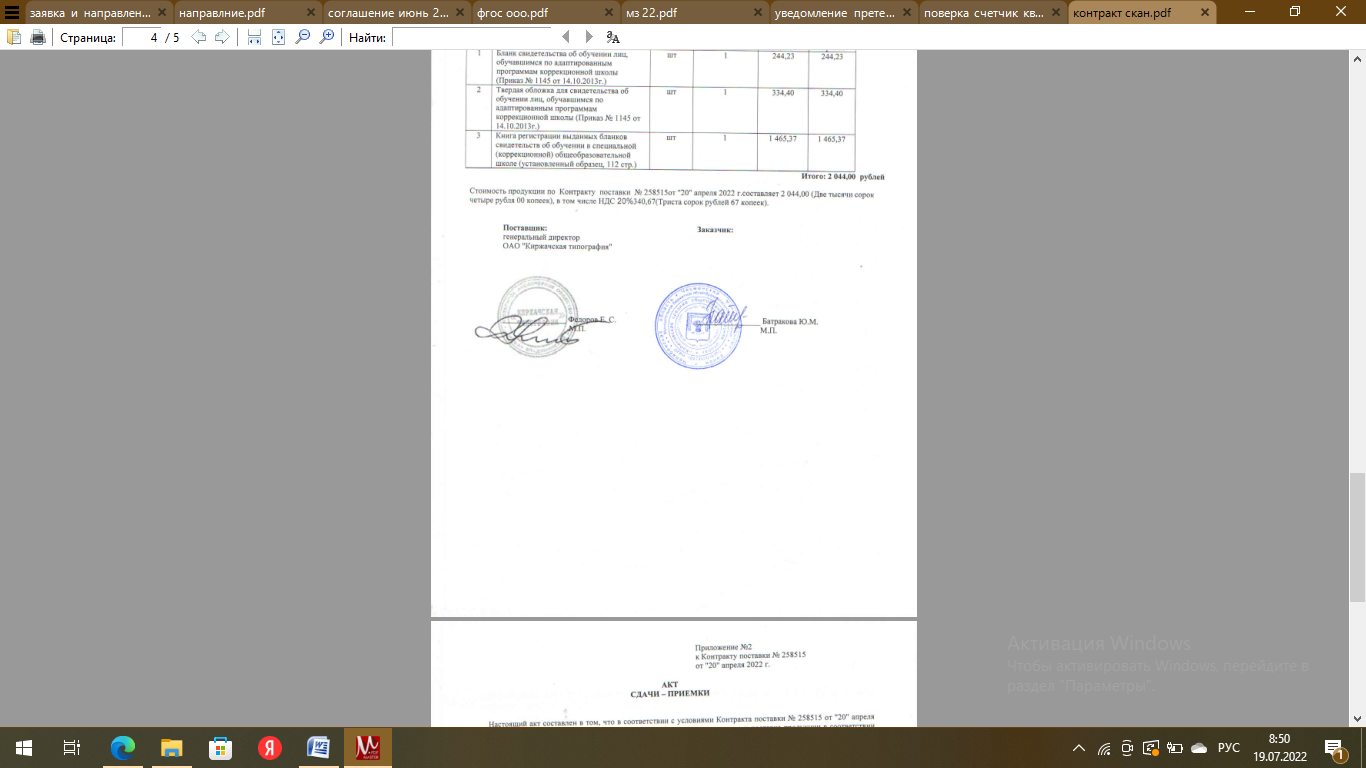 директорБатракова Ю.М.Приказ №104/1 от «21» 08   2023 г.№Название модуляКоличество часовКоличество часовКоличество часов№Название модуляВсегоТеорияПрактика1 Работа с каталогами  1 1 2 От проблемы к цели 3 1  23 Работа с программой подготовки презентации Power Point. 44 Итого: 8 26 №Название модуляКоличество часовКоличество часовКоличество часов№Название модуляВсегоТеорияПрактика1.Учебный проект. Основы теории112.Ситуация и проблема2113.Работа над учебным проектом55Итого826№Название модуляКоличество часовКоличество часовКоличество часов№Название модуляВсегоТеорияПрактика1.Введение в учебно-исследовательскую деятельность112.Ведение дискуссии113.Работа над проектом615Итого826№Название модуляКоличество часовКоличество часовКоличество часов№Название модуляВсегоТеорияПрактика1.Как работать в команде. Устная коммуникация112.Регулирование конфликтов113.Основы логики 114.Работа над проектом. Публичные выступления77Итого1028